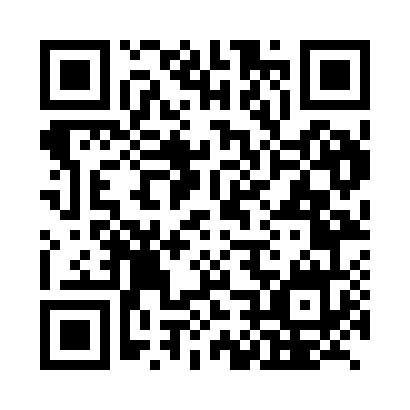 Prayer times for Wuhan, ChinaWed 1 May 2024 - Fri 31 May 2024High Latitude Method: Angle Based RulePrayer Calculation Method: Muslim World LeagueAsar Calculation Method: ShafiPrayer times provided by https://www.salahtimes.comDateDayFajrSunriseDhuhrAsrMaghribIsha1Wed4:115:3912:203:577:018:232Thu4:105:3812:203:577:028:243Fri4:095:3712:203:577:028:254Sat4:085:3612:203:577:038:265Sun4:075:3612:193:577:048:276Mon4:065:3512:193:577:048:287Tue4:055:3412:193:577:058:298Wed4:045:3312:193:577:068:309Thu4:035:3212:193:577:068:3110Fri4:025:3212:193:577:078:3211Sat4:015:3112:193:577:088:3312Sun4:005:3012:193:577:088:3413Mon3:595:3012:193:577:098:3414Tue3:585:2912:193:577:108:3515Wed3:575:2812:193:577:108:3616Thu3:565:2812:193:577:118:3717Fri3:555:2712:193:577:128:3818Sat3:545:2612:193:577:128:3919Sun3:535:2612:193:577:138:4020Mon3:535:2512:193:577:148:4121Tue3:525:2512:193:577:148:4222Wed3:515:2412:203:577:158:4223Thu3:505:2412:203:577:168:4324Fri3:505:2312:203:577:168:4425Sat3:495:2312:203:577:178:4526Sun3:485:2312:203:577:178:4627Mon3:485:2212:203:587:188:4728Tue3:475:2212:203:587:188:4729Wed3:475:2212:203:587:198:4830Thu3:465:2112:203:587:208:4931Fri3:465:2112:213:587:208:50